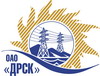 Открытое акционерное общество«Дальневосточная распределительная сетевая  компания»Протокол заседания Закупочной комиссии по вскрытию поступивших конвертовг. БлаговещенскПРЕДМЕТ ЗАКУПКИ:Способ и предмет закупки: Открытый электронный запрос предложений на право заключения Договора на выполнение работ: «Оснащение ПС устройствами телемеханики и ДП оперативно-информационными комплексами (ОИК) (ЦП 3.1)» для нужд филиала ОАО «ДРСК» «Амурские электрические сети » Закупка проводится согласно ГКПЗ 2014г. раздела  2.2.1 «Услуги ТПиР»  № 1518  на основании указания ОАО «ДРСК» от  19.06.2014 г. № 149.Плановая стоимость закупки:  2 500 000,00  руб. без учета НДСПРИСУТСТВОВАЛИ:Два члена постоянно действующей Закупочной комиссии ОАО «ДРСК» 2 уровняИнформация о результатах вскрытия конвертов:В адрес Организатора закупки поступило 2 (два) Предложения на участие в закупке, с которыми были размещены в электронном виде на Торговой площадке Системы www.b2b-energo.ru.Подача предложений до 15:00 (время местное) 01.07.2014 г. Вскрытие конвертов 15:00 (время местное) 02.07.2014 г. Вскрытие конвертов было осуществлено в электронном сейфе организатора запроса предложений на Торговой площадке Системы www.b2b-energo.ru автоматически.Дата и время начала процедуры вскрытия конвертов с предложениями участников: 02.07.2014 г. 15:00 (время местное). Сделано 2 ценовые ставки.Место проведения процедуры вскрытия конвертов с предложениями участников: Торговая площадка Системы www.b2b-energo.ruВ конвертах обнаружены предложения следующих участников запроса предложений:РЕШИЛИ:Утвердить заседания Закупочной комиссии по вскрытию поступивших на открытый запрос предложений конвертов.Ответственный секретарь Закупочной комиссии 2 уровня ОАО «ДРСК»	О.А. МоторинаТехнический секретарь Закупочной комиссии 2 уровня ОАО «ДРСК»	Е.Ю. Коврижкина№ 405/УТПиР-В02.07.2014№Наименование участника и его адресПредмет и общая цена заявки на участие в запросе цен1ООО «Сириус-М»г. Благовещенск, ул. Комсомольская, 49Цена: 2 491 995,06  руб. без учета НДС (2 940 554,17 руб. с учетом НДС)). 2ООО «Позитроника-Амур» г. Благовещенск, ул. 50 лет Октября 65АЦена: 2 495 380,31  руб. без учета НДС (2 944 548,77 руб. с учетом НДС). 